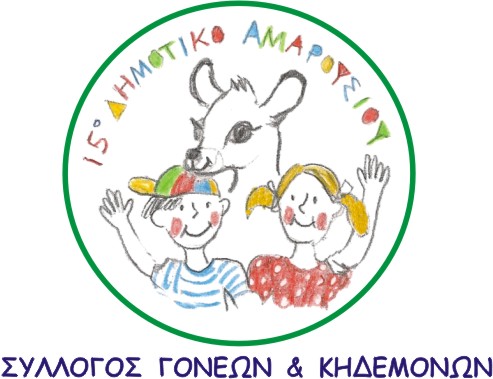 ΣΥΛΛΟΓΟΣ ΓΟΝΕΩΝ & ΚΗΔΕΜΟΝΩΝ15ου ΔΗΜΟΤΙΚΟΥ ΣΧΟΛΕΙΟΥ ΑΜΑΡΟΥΣΙΟΥe-mail : syllogos.goneon15@gmail.comwww.15dimotiko.weebly.comΑξιότιμε κ. Δήμαρχε,Καλημέρα σας.Σας ευχαριστούμε για το ενδιαφέρον που δείξατε στο θέμα της ασφάλειας του 4ου Γυμνασίου  και της ενημέρωσής μας.Με αφορμή τον τραυματισμό μιάς μαθήτριας από διερχόμενο αυτοκίνητο πριν από τρείς εβδομάδες, κατά την προσπάθεια της να περάσει την Κυπρίων Αγωνιστών σας παρακαλούμε να δώσετε περισσότερη προσοχή στην  περιοχή του σχολείου μας .Την έλλειψη πεζοδρόμησης, σήμανσης , σηματοδότησης, έργα υποδομής για τα όμβρια ύδατα, έχουν επισημάνει και άλλοι σύλλογοι.Η ταχύτητα των οχημάτων είναι μεγάλη για αυτή την περιοχή, η οποία και θεωρείται ήπιας κυκλοφορίας . Σας προτείνουμε Tοποθέτηση 2-3 ψηλών εμποδίων , όπως στην οδό Φραγκοκλησιάς και Σωρρού , σε όλο το μήκος της κυπρίων Αγωνιστών. Διαπλάτυνση των πεζοδρομίων σε όλο το μήκος της Κυπρίων Αγωνιστών και τοποθέτηση κυγκλιδωμάτωνΒάψιμο των διαγραμμίσεωνΤακτικοί έλεγχοι των ορίων ταχύτητας από την τροχαία .Την πλακόστρωση του πεζοδρομίου στη συμβολή Κυπρίων Αγωνιστών και Παπακωνσταντίνου , ώστε να μην περπατούν μαθητές και γονείς στο δρόμο.Η τοποθέτηση πεζογέφυρας στο ύψος του σχολείου, επί της Κυπρίων Αγωνιστών όπου υπάρχει και πλάτωμα , θα ήταν ο ασφαλέστερος τρόπος διέλευσης μαθητών και γονέων.    Είμαστε στη διάθεση σας  για συζήτηση και συνεργασία με στόχο την ασφαλή προσέλευση και αποχώρηση των μαθητών.    Για να μάθουν τα παιδιά μας γράμματα πρέπει να πηγαίνουν και να φεύγουν ασφαλή στο σχολείο Το  Δ.Σ  του Συλλόγου